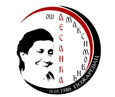 ДО ЈОШ БОЉЕ САРАДЊЕ РОДИТЕЉА, БОРАВКА И ШКОЛЕПоштовани, кратки упитник није обавезног карактера, а продужени боравак информације које будете дали жели да искористи само и искључиво у сврху бољег упознавања личности и потенцијала Вашег детета. Унапред Вам се захваљујемо на помоћи и сарадњи._____________________________________________________________________Име и презиме детета се нарочито истиче у (навести доминантну особину и вештину у којој се дете посебно истиче, којом се користи)_____________________________________________________________________потребна му/јој је подршка (помоћ) у (навести особину и вештину детета у којој постојипростор за усавршавање и напредак)_____________________________________________________________________време које буде провео/ла у боравку, желим да највише искористи за:_____________________________________________________________________(1. учење и рад 2. социјализацију и дружење, креативно изражавање, игру, рекреацију)